Мониторинг интегративных качеств: как детсад развивает навыки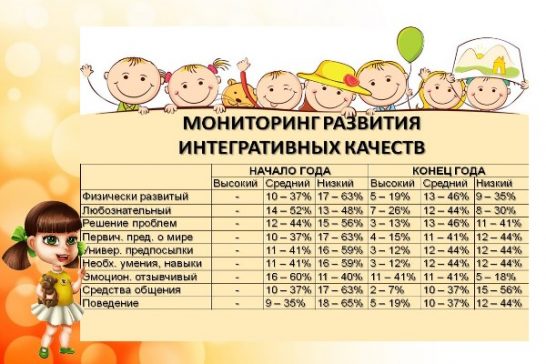 Задача системы ДОУ – не просто содержать дошкольника, пока родители на работе. А прививать ему социальные и познавательные черты, развивать как личность и члена общества. Мониторинг интегративных качеств помогает понять, как дети усваивают общеобразовательную программу детсада. Сегодня поговорим о том, как часто он проводится и зачем нужен.Мониторинг интегративных качеств по ФГОС: что проверяется?В детсаду нужно мониторить, как изменились показатели ребенка и как он усваивает программу ДОУ. По определению, интегративные качества – это свойства, характерные для системы. Они состоят из личностных характеристик, соединенных в единое целое. В результате дошкольного образовательного процесса качества детсадовца должны соответствовать возрастным особенностям.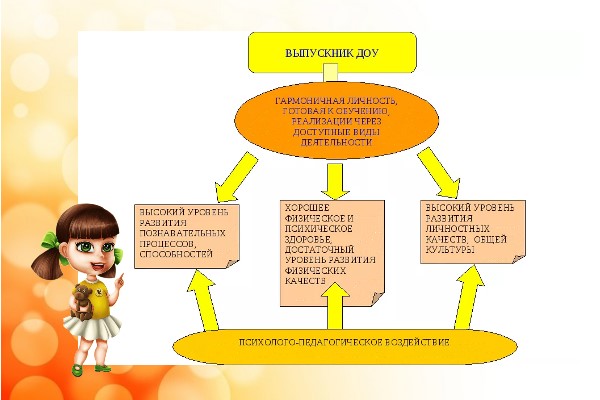 Мониторинг интегративных качеств дошкольников по ФГОС проводится по таким личностным характеристикам:Физическое развитие, владение санитарно-гигиеническими навыками.Любознательность и активность.Эмоциональная отзывчивость.Способность управлять поведением и планировать шаги на основании персональных ценностей и норм поведения.Способность решать интеллектуальные и личностные задачи по годам.эНаличие представлений о себе, семье и окружающем мире (государстве, общественной жизни, природе).Предпосылки к образовательной деятельности.Овладение нужными навыками и умениями.По каждому параметру есть критерии оценивания. Например, любознательность оценивается по способности экспериментировать и интересоваться новым, попросить помощи у взрослого. А умение управлять поведением – навыками не поддаваться сиюминутным порывам, способностью ставить цели и двигаться к ним. Каждый параметр оценивается баллом от 1 до 3-х, где 1 – низкий уровень (умения недостаточно развиты), 2 – средний, 3 – соответствие возрасту.Как происходит мониторинг развития интегративных качеств на практике?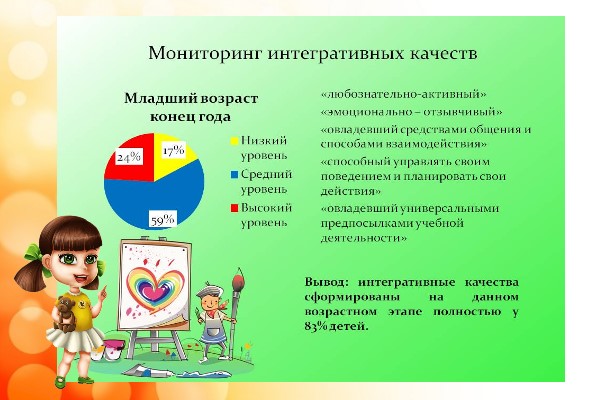 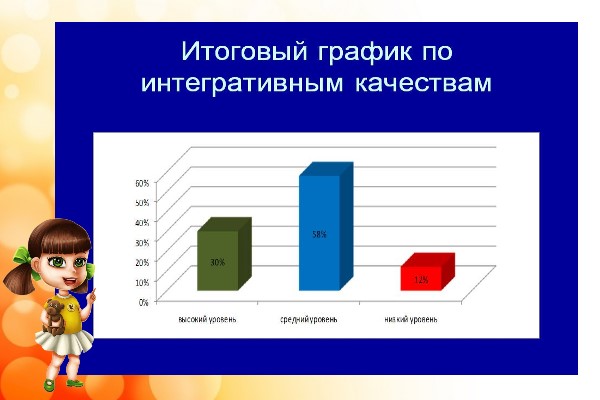 